Муниципальное бюджетное дошкольное образовательное учреждение«Детский сад общеразвивающего вида «Семицветик»Сценарий новогоднего утренника для детей 6-7 летПодготовила муз. руководитель:Чистопольская Н.Л.п.г.т. Андра 2016Дети заходят в зал, встают полукругом.Ведущий: Дорогие гости нашиМы спешим поздравить всех!Пусть придут в году грядущемК вам удача и успех!1ребенок: мы ждали этот праздникКогда же он придет.Наш славный, наш нарядныйВеселый Новый год!2 ребенок: К нам в гости елочка пришлаИ светит нам огнями.Пусть наши гости Новый годВстречают вместе с нами.3 ребенок: В зимней шапке, в снежной шубеИ с огромной бородой.Ночью в двери постучитсяДобрый дедушка седой.4 ребенок: Принесет он всем подаркиНа листе календаря.Серебром напишет ярко:«С Новым годом вас друзья!»Дети исполняют песню: «Новый год»Ведущий: Сели дети, тишинаПраздник продолжается.Возле елочки зеленойСказка начинается.Но какая же новогодняя сказкаБез деда Мороза?Давайте его позовем?(Дети зовут деда Мороза, звучит музыка, входит дед Мороз, бандана, наушники, в руке сотовый телефон, двигается в ритме музыки, разговаривает по телефону)Ведущий: дедушка Мороз! Это ты или нет?Дед Мороз: Я, я иду в ногу со временем!Вращаюсь в различных кругах, тусуюсь.Живу современно, легко, непринужденно. (глядит на елку)Вау! Какой блеск!Ведущий: дедушка Мороз, ты знаешь куда пришел?Дед Мороз: конечно, на тусовку!Ведущий: Что ты, это же детский сад. И детки у нас воспитанные! Ты чему их учишь?Дед Мороз:  (оглядывается) Детский сад?Да что же это я, старый, удумал!Простите детки, простите меня старика.Я исправлю ошибку! (уходит)5 ребенок: среди зала мы стоимВо все стороны глядим.Дед Мороз здесь проходилИ в шубки всех нас нарядил.6 ребенок: Только очень торопилсяС нами быстро он простился.И мы у елочки сейчасСтанцуем танец вам сейчас.Исполняется танец: «Колокольчики».Дед Мороз: Ау, ау, иду, иду!Я веселый дед МорозГость ваш новогодний.От меня не прячьте носДобрый я сегодня.Здравствуйте детишкиДевчонки и мальчишки.Здравствуйте гости!Что тут нового у вас?Мне расскажите сейчас?Ведущий: дедушка Мороз, а где твоя внучка Снегурочка?Дед Мороз: Погодите, дайте вспомнить.Где я был сегодня: в мэрии на елкеПотом нас экстрасенс пригласил на сеанс психологической разгрузки, или отгрузки, или разгрузки. Снегурочку я не видел.Ведущий: Экстрасенс на детской елке? Очень странно…Дед Мороз: подождите, что-то уж больно похож экстрасенс на мою старую знакомую, нос крючком, волосы торчком, а глазки так и бегают. Точно, это же Баба-Яга.Ну нет, мы все равно найдем мою внученьку, и в этом мне поможет мой посох. (Гаснет свет)«Ой, ты посох дорогойВеди –ка, к  внученьке родной.(Обходит елку и уходит)(Загорается свет, из-за елки выходит Баба - Яга)Баба-Яга: Вот сижу одна в глушиНет со мной родной души.Новый год встречать однаБуду видно как всегда!(уходит за елку)(Звучит музыка, выходят Леший и Кикимора)Кикимора: некрасиво куманек с нами поступилиВ детский сад на Новый годНас не пригласили.Надо всех их проучить.Надо всем им насолить.Леший: а как?Кикимора: а с помощью Бабы- Яги. Она большой специалист по таким делам.Сейчас я с ней свяжусь (достает мобильник)Алло, Ягусенька (Леший отбирает телефон и рычит)Кикимора: Куманек, ну кто так разговаривает?Леший: а как надо?Кикимора: а вот как надо (сладким голосом)«С Новым годом, Ягодка моя ненаглядная, прилетай ко мне скорей, пока Снегурочка не нашлась (зловеще). Будем портить праздник  деду Морозу и всем гостям.(Баба - Яга выходит из- за елки)Научили меня с детства колдовать и ворожить.Без проказ не интересноИ тоскливо просто жить.Круто я попала я сюдаПокажу на что способна Яга!Леший и Кикимора: Покажи на что способна Яга!Нас обидели и на елку не пригласили! Надо отомстить.Баба - Яга: и-их! Как прелестно, как чудесно, обожаю славно повеселиться.Леший: а как будем отомщать?Баба - Яга: а вот как!(обнимает их, что-то говорит, уходят за дверь)Выходит дед Мороз: нигде нет моей внученьки.Ведущий: не расстраивайся дедушка, лучше повесели нас своими играми.Игра «Отгадай-ка».Дети: Милый дедушка МорозС нами поиграй-каЧто нам нравится  зимойНу-ка, угадай-ка.(Дети лепят снежинки)Дед Мороз: Да, да, я знаю, что же любит детвора.Я подумал. Вот итогЭто сладкий пирожок.(идут на лыжах)Дед Мороз: я подумал вот итогНа лошадках скок-поскок.Дети: играют на дудочкеДед Мороз: пьете молоко.Ведущий: дедушка, а ты можешь мостить мосты?Дед Мороз: а как же, зимой они на реках ледяные да крепкие.Ведущий: а если мы для тебя мост смастерим, ты сможешь по нему пройти?Дед Мороз: конечно, а где такой мост?(Дети парами берутся за руки и присаживаются)Дети: Да вот он!Ведущий: только пройти по нему нужно с закрытыми глазами.Дед Мороз: была, не была.(Деду Морозу завязывают глаза,  дети тихо расходятся на стульчики, а дед Мороз осторожно шагает).Дед Мороз: ох озорники, обманули деда. А почему у вас елочка не горит?Дед Мороз идет вокруг елки и говорит:Ну-ка елка оживиОгоньками заблести!(Елка загорается)Пусть сыплются иголки, сияет ярко светУ новогодней елки станцует с вами дед.Исполняется танец «Ледяные ладошки» (общий)Ведущий: дедушка, ребята приготовили для тебя стихи. (1 часть детей)Дед мороз: молодцы ребята, хорошие стихи мне прочитали, ой, слышу я Снегурочка идет.(Звучит музыка, заходит Баба-Яга переодетая в Снегурочку)Баба-Яга: меня все звери знают,со мной они играютИ песенки поют.Здравствуй милый дедушка, ты меня искал?Дед Мороз: что-то не похожа ты на мою внучку.И нос у тебя большой, и голос не такойБаба-Яга: зато у меня сердце огромное и доброе (дергает за резинку,уходит за дверь) Дед Мороз: ну-ка посох помогиМне Снегурочку верни.(Звучит музыка, на метле появляется Снегурочка)Снегурочка: Ха-ха-ха! Ну что, веселишься или нет?Что-то хоровода нет!Дед Мороз: ну посох, выручай в последний раз.1 2 3 4 5 – стань Снегурочкой опять.Снегурочка: милый дедушка, что же это было со мной? Дед Мороз: не волнуйся внученька, я кажется знаю, чьи это проделки были.Снегурочка: Здравствуйте мои друзья! Рада с вами встрече я.Пусть сыплются иголки морозною зимой.У новогодней елки, мы песенку споем.Исполняется песня: «Снеженика»Ведущий: а еще Снегурочка, наши дети приготовили для тебя стихи.(2 часть детей читают стихи)(Звучит музыка, заходят Баба-Яга)Баба –Яга: Что ты дедушка не весел? Что ты голову повесил?Дед Мороз: как же буду я веселымЕсли нет подарков.Мне их зверушки привезиСказали: » детям подари».Баба-Яга: а если,я помогу их найти, что мне за это будет?Снегурочка: вы такая добрая, вы такая чуткаяВсе об этом знают.Баба-Яга: Ну, слушайте, лечу я значитКак, глядь, бегут Леший и Кикимора.И что –то несут тяжелое.(Из- за елки выходят Леший и Кикимора с ведром)Снегурочка: Ах, вы, бессовестные проказники!Кикимора и Леший: возьмите, вот!Дед Мороз? Разве это подарки?Оба: конечно, там водица непростая А волшебная такая!Снегурочка: а как вам поверить?Вместе: надо верить в чудесаВсе исполнится тогда.(Все 3 уходят)Дед Мороз: ну, друзья. Я утомилсяМне водицы бы напиться.Ведерко видел я у васОхладиться мне б сейчас.(черпает кружкой в ведро и пьет воду)Дед Мороз: ах, как вкусно, и приятноЛезь-ка, кружечка обратно.Зачерпни опять водицыЧтоб получше охладиться.(достает кастрюлю)Снегурочка: ну, а это все комуЧто в кастрюле, не пойму.Это нечто, не водаЭто что за ерунда?Дед Мороз: ну-ка, посох помогиКастрюлю ты в подарки преврати.(Гаснет свет, появляются подарки).Дед Мороз и Снегурочка:И вот, пора нам уходить, но через год ручаемся.Мы обещаем вновь здесь бытьНа этом и прощаемся. (Уходят)Ведущий: ну и нам пора прощатьсяМы хотим всем пожелать.Счастья, радости, удачиНикогда не унывать.Звучит песня: «До свидания Дед Мороз»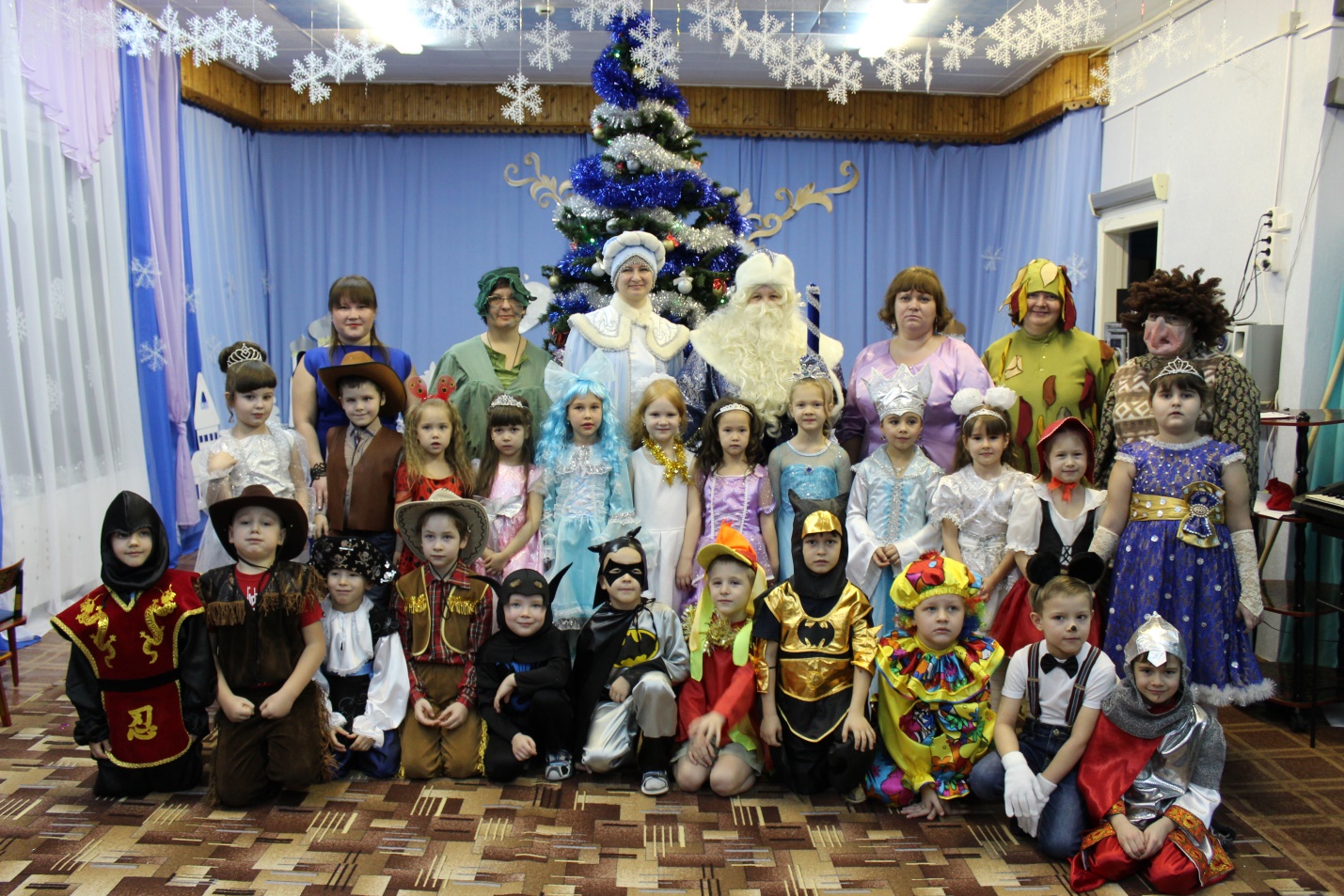 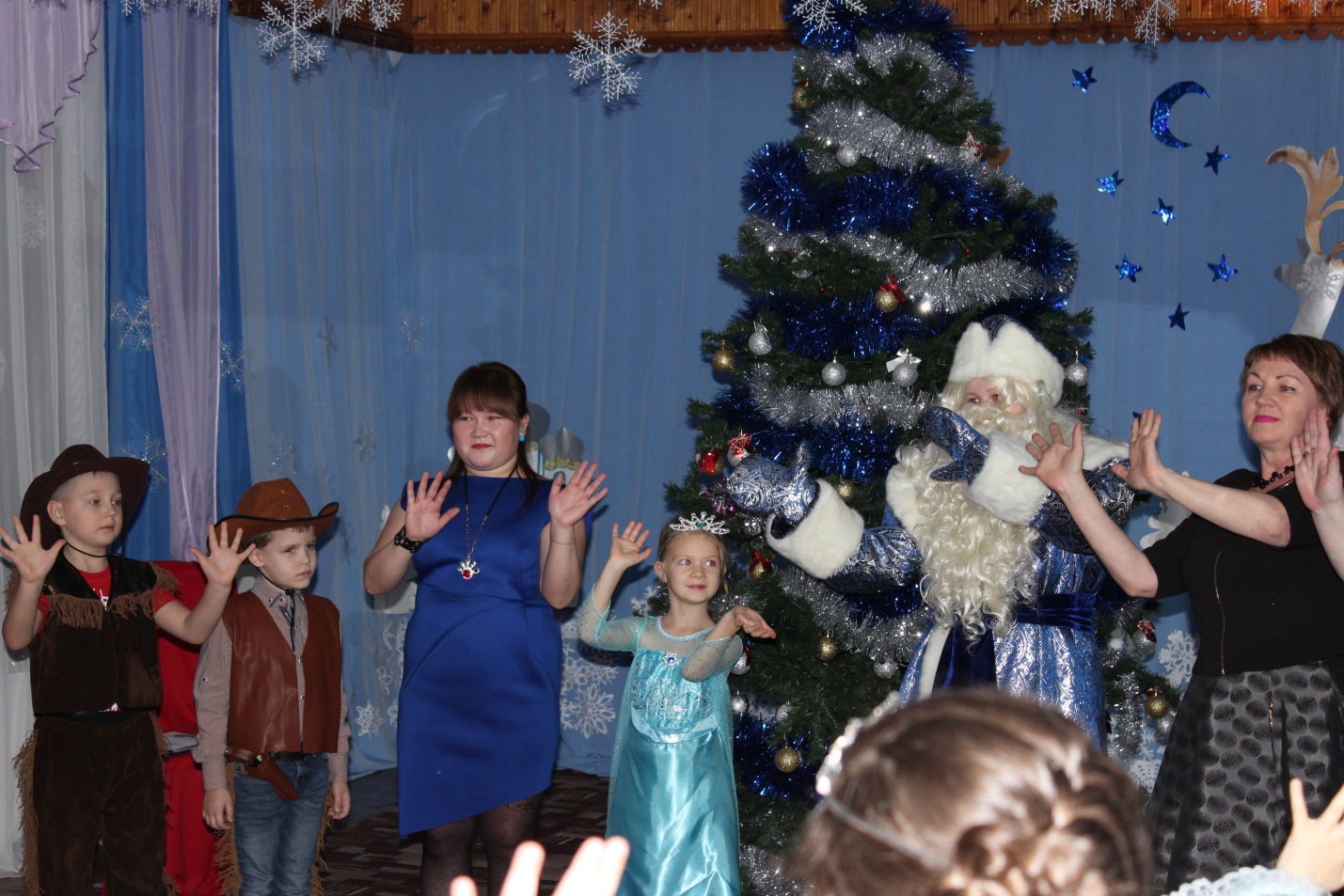 